SummaryBMY stock recently fell 25% from $75 to $56 range due to disappointing study for one of they blockbuster drug (Opdivo) for first line (L1) monotheraphy of non-small cell lung cancer (NSCLC).Whist results of the said study (Checkmate 026) are disappointing, BMY continues be at the forefront of immuno-oncology (I-O) field with Opdivo drug.DCF (discounted cash flow) analysis shows that fair value of BMY stock in the base case scenario is between $60-$70 range (10%-25% upside), whist bear case is $50 (some 10% downside). BMY stock thus offers compelling upside/downside trade-off.Investment Thesis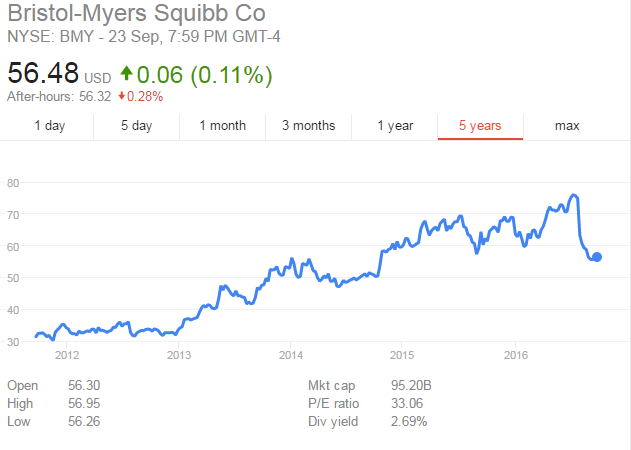 Opdivo 2020 sales will reach some $7bln annually by 2020, bringing BMY EPS to $4.25 by 2020 (PE 13.3), bringing EPS compounded annual growth 2016-2020 to 14%.Under conservative set of assumptions, existing pipeline is worth circa $60 per share in NPV whilst pipeline is worth circa $10 of NPV per share, bringing total NPV per share to $70.The medium term Opdivo potential for first line L1 treatment of NSCLC as part of IO-IO combo (Opdivo + Yervoy) remains intact with the result of CM-227 study expected by end-2017.Furthermore, BMY’s leading immuno-oncology portfolio in L2 (2nd level) treatment of NSCLC, renal cell carcinoma, melanoma, Hodgkin's lymphoma and potential IO/IO combinations support BMY's leading position in IO.BMY continues to invest heavily in R&D with annual R&D opex spend of circa $5bln. This is equivalent to annual profits. It is reasonable to assume that high R&D investment levels will over long-term result in medical breakthroughs and product successes.Q&A behind the share price fallWhy did the share price fall so much?Opdivo failure was a significant set-back to BMY and the market as analysts were pricing in $3bln-$5bln of annual Opdivo sales on the back of L1 NSCLC therapy. These L1 sales had to be removed and Opdivo annual sales by 2020 are now projected at some $7bln. Furthermore, Opdivo ceded market share in L2 NSCLC theory to Keytruda (by Merck) as Merck has shown success in similar study (KN-24), more on this below. Thirdly, street is likely doubting Opdivo’s efficacy in L1 NSCLC as part of IO/IO combo such as Opdivo + Yervoy, the result of which wil lbe published by end-2017 (CM-227 study).Does failed CM-026 study limit the potential of Opdivo as L1 treatment in IO-IO combo?Scientifically, failed CM-026 study does not impact likelihood of success of ongoing CM-227 study (Opdivo + Yervoy) as the studies are testing for different outcomes. The Opdivo + Yervoy combo data presented in CM-012 study is in strong indication that combo will be shown to be beat chemo as L1 therapy as stands a good chance of becoming a standard of care for L1 front-line NSCLC treatment.What happened in CM-026 study?The thesis is that BMY set the PD-L1 expression levels threshold to very low level of 5%. The strategy was to make Opdivo was widely available as possible through broad prescription. However, this has backfired as Opdivo was unable to show improved efficacy vs standard chemotherapy as L1. PD-L1 marker appears to have a strong correlation with ability of new IO drugs to result is positive response in patients. Nobody knows exactly why this is.How come that Merck’s similar study KN-25 was a success for competitor drug Keytruda?Competitor’s Merck study KN-24 for equivalent drug Keytruda for L1 treatment of NSCLC was a success due to PD-L1 expression level threshold set to >50% level. It should be noted that Opdivo and Keytruda are therapeutically equivalent. Opdivo study would likely have resulted in a success if BMY set PD-L1 expression level threshold at >50% level.What is the bottom line?MBY will not be filing for Opdivo as L1 theoraphy as Keytruda (Merck) will get a head start in L1 market and likely take share in L2 market, where Opdivo remains dominant today (80% market share). Best guess is that Opdivo and Keytruda will share 50/50 of the L2 market.Why does NSCLC market matters?Because it is one of the largest cancer markets with annual revenue of $15bln USD. Furthermore, by succeeding in NSCLC, Opdivo has a good chance of succeeding in other tumor markets such as glioblastoma.Key risks to the thesisExisting high valuation at >20 PE ratioConcertation risk with Opdivo drug being so central to investment thesis. Opdivo CM-227 study data misses endpoints and IO-IO combo fails to prove efficacy vs existing L1 chemo in NSCLC treatmentCompetitors such as Merck – Keytruda, AstraZeneca, Roche and Pfizer catch up, grab market share or undercut on priceEliquis sales below expectations and R&D pipeline doesn’t deliverRisk profilePharma business is inherently risky. Average drug takes $800mln and up to 10 years to bring to the market. Many compounds fail in the rigorous testing through the 3 stages of product development, either on safety grounds or efficacy. After the drug is brought to the market, the marketer has limited time to recover the initial R&D investment due to pending patent expiry (e.g. 7 years). Payers are increasingly assertive on drug pricing and will seek to contain and limit usage unless drug can demonstrate efficacy as well as value for money (e.g. NICE in the UK). Having said that, pharma has been experiencing renaissance over the last 5 years with number of scientific breakthroughs and increased number of FDA filings.Author’s opinionBMY is a premier pharma company at the leading edge of one of the most promising field of immuno-therapy. I firmly believe that we’re only at the early innings of scientific potential in medical science. Recent sharp fall in the share price offers an attractive entry point with limited downside and attractive upside. The author will start modestly adding to BMY position starting from $56.48 level with additional purchases as $5 interval in the event of further share falls.We put our money where our mouth is as the author(s) of the report may presently or in the future hold a common stock investment in the securities mentioned in this report.This report has been prepared by Intelligent Investors.co.uk.DISCLAIMERCopyright 2016 Intelligent Investors.co.uk. All rights reserved. This document is provided for information purposes only and should not be construed as an offer or solicitation for investment. All information used in the publication of this report has been compiled from publicly available sources that are believed to be reliable; however we do not guarantee the accuracy or completeness of this report. Opinions contained in this report represent those of the research department of Intelligent Investors.co.uk at the time of publication. The author(s) of the report hold a common stock investment in the securities mentioned in this report. The research in this document is not intended for retail investors. This is not a solicitation or inducement to buy, sell, subscribe, or underwrite securities or units. This document is provided for information purposes only and should not be construed as an offer or solicitation for investment. Intelligent Investors.co.uk is NOT regulated by the FSA. A marketing communication under FSA Rules, this document has NOT been prepared in accordance with the legal requirements designed to promote the independence of investment research and is not subject to any prohibition on dealing ahead of the dissemination of investment research. The value of securities mentioned in this report can fall as well as rise and are subject to large and sudden swings. In addition it may be difficult or not possible to buy, sell or obtain accurate information about the value of securities mentioned in this report. Past performance is not necessarily a guide to future performance.ScenarioPrice targetTriggersBull case$80BMY’s IO-IO combo in NSCLC becomes a standard of care. Opdivo peak sales at $15bln. Strong Eliquis salesBase case$702016-2020 EPS +14%. IO-IO combo proves a success. Opdivo peak sales at $15bln.Bear case$50IO-IO combo misses endpoints. Competitors move aggressively on price for Opdivo competitor drugs with equivalent therapeutic outcomes. (PS. Current pricing of Opdivo for melanoma is staggering $143,000 annually.)